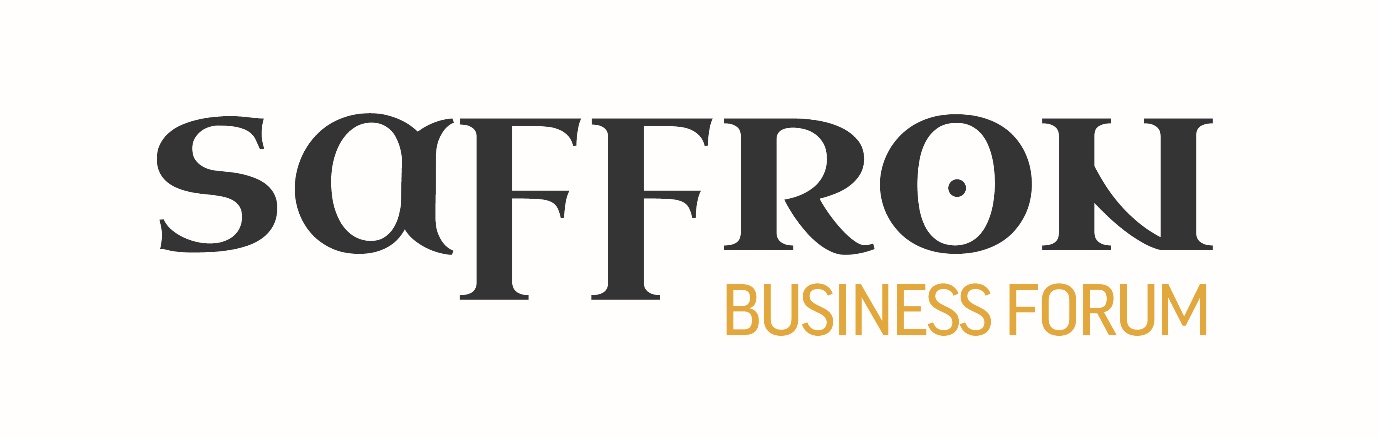 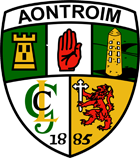 The Saffron Business Forum facilitates Businesses local or national with an affinity to Antrim GAA with a forum to promote their business interests and gain access to a wider market by association with a large sporting organisation. The Saffron Business Forum will promote business between its members and others through networking, business referrals and social media. It represents the interests of the business sector at local and national level. It is a key stakeholder in promoting and maximising economic development for Members and Associates. At each session we will have a guest speaker from the world of Business or Local Government. The forum will meet 3 times a year. Members and Associates include:Antrim GAA Corporate & Commercial SponsorsOther Corporate and Commercial Business representativesAntrim GAA PatronsLocal Businesses and SME'sBenefits of Membership includeNetworking opportunitiesBusiness ReferralsBusiness Information Seminars & WorkshopsMarketing and Promotional InitiativesRepresentation and LobbyingAntrim Championship passLimited edition Saffron Forum coatLimited edition Saffron Forum polo shirt Entry into a draw for All Ireland ticketsCurrent MembersAbacus Recruitment Lagan GroupAEM LimitedLambert Smith HamptonAndras HotelsLehding Services Design LtdATC Systems LtdLisburn Road Dental and Implant ClinicAutomation Controls LtdLockton Companies LLPB4B TelecomsLynskey Engineering LtdBalmoral Hotel M. Hasson & Sons LtdBank Of IrelandMacklin GroupBathshackMCA Systems LimitedBDO Northern IrelandMCE Public Relations LtdBennett (Construction) LtdMcKeague Morgan & CompanyBTA PharmMcKeever Hotels Ltd Burke Systems & SolutionsMcLaughlin & HarveyCairn Electrical Consulting LimitedMillar McCall Wylie SolicitorsCBRE NI Ltd Muldoon & Co LtdCentury Electrical Wholesale LtdMusco Lighting Europe LtdChristie & McCauleyNatural World Products LtdConlon GroupNorth Financial Planning LLPConvery Sportsturf & Landscape ContractorsNorthern PropertyCleaver Fulton RankinNorthern Switchgear Creagh ConcreteO'Neills International SportswearDaly Park & Company LtdOutsource Solutions (NI) LtdDeloitte LLPPeak Physique DFC NI LtdPeople 1stDixons ContractorsPKF FPMDonnelly GroupPodium 4 SportDowds GroupPremier ElectricsDowling Financial Planning LimitedQuarter Chartered AccountantsE McMullan LtdRadius CFESS (Electronic and Security Serviced Limited)Saffron GaelEvolve CPASean Graham Bookmakers LtdFáilte Feirste ThiarSemple & McKillop LtdFirst Trust BankSomerville Shopfitting LtdGalgorm Resort & SpaSperrin Switchgear LtdGillan's ChemistStraben LimitedHannon TransportSyndeoHart & Co SolicitorsTeam KitHeron Bros LtdThe Country GarageHill VellacottThink People ConsultingH&J MartinThornton Roofing (Ireland) LimitedIrish NewsTotal ProduceJ Haughey and CoTraction FinanceJohn McQuillan (Contracts) LimitedTrustFordKelly StoneTughansKeystone LawValue CabsKillaney Estates LimitedVincent Rainey Finance Ltd KPMGW.S. MercerKRW LAW LLPWillis InsuranceCompany Name: Company Name: Address:Postcode: Telephone: Address:Postcode: Email: Address:Postcode: Website: Address:Postcode: Twitter: Address:Postcode: Facebook: Address:Postcode: Contact Name: Description for Website (300 words max): Description for Website (300 words max): Sector:(Please select one box)Sector:(Please select one box)Method of PaymentMonthly £100                                               Annually £1000 & VAT                                          Method of PaymentMonthly £100                                               Annually £1000 & VAT                                          By Bacs: Account Name: CLG CHONTAE AONTROMA RE UR                                                      Sort Code: 93-80-92  Account Number: 17423120                                   Cheque: please make cheques payable to CLG CHONTAE AONTROMA RE UR                              Invoice: please email/post to ………………………………………………………………………………                            By Bacs: Account Name: CLG CHONTAE AONTROMA RE UR                                                      Sort Code: 93-80-92  Account Number: 17423120                                   Cheque: please make cheques payable to CLG CHONTAE AONTROMA RE UR                              Invoice: please email/post to ………………………………………………………………………………                            